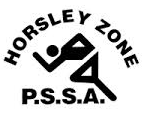 Horsley Zone Boys Basketball Team 2020Coach: William TrieuSchool: Fairfield West Public SchoolThe SSW Carnival is to be held at Bankstown Basketball Stadiumon 23.03.20SchoolStudentSmithfieldAlex Perrey, Sarp VatanseverSt Johns ParkJobe Finau, Brian Phung, Leonardo WarneKing ParkLeon ChanthalaFairfield WestJozef CluffSmithfield WestOrlando PauCecil HillsEmiliano CipriotteHarrington StDylan Ramos